Анкета для подготовки коммерческого предложения на внедрение Информационной Системы Управления 
«Промышленная безопасность и Охрана труда»(ИСУ «ПБ и ОТ»)Просим ответить в произвольном текстовом формате на следующие вопросы: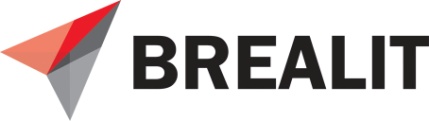 ООО «БРеалИТ»Тел: + 7 (495) 798-6156Сайт: www.asupb.ru 127427, г. Москва, ул. Кашенкин Луг дом 8, корпус 3Общие сведенияОбщие сведенияПолное наименование компанииТерриториальное расположение предприятийОбщее количество сотрудников компании (штатная численность)Контактное лицо Электронная почта контактного лицаНомер телефона контактного лицаЖелаемые сроки внедренияПредполагаемые сроки начала работ по автоматизацииКоличество предприятий группы, планируемых к вовлечению в работу в системе ИСУ ПБ и ОТ (необходимо перечислить)Планируемое количество пользователей Системы в разрезе предприятийОбъём обследования. Количество специалистов, участвующих в обследованииОбучение пользователей (выбрать необходимое):- Проведение централизованного обучения пользователей предприятий группы.- Проведение обучения пользователей на каждом из предприятий групп.Информационная готовность проектаИнформационная готовность проектаНужен ли в проекте консалтинг в области ОТ Наличие исторической информации в форматах Excel Обмен данными с действующими на предприятии информационными системами. Необходимо перечислить наименование системы (например: 1C, SAP, Oracle E-Business Suite, БОСС-Кадровик, …), с которым будет настраиваться обмен данными и вид получаемых данных (например: персонал, медосмотры, технические устройства, прохождение КПП, СИЗ, …)Укажите, какие бизнес-процессы (задачи) Вы планируете автоматизировать:Укажите, какие бизнес-процессы (задачи) Вы планируете автоматизировать:Модуль работы с персоналом специалиста ПБ и ОТ, линейного руководителя, лица ответственного за соблюдение требований безопасного проведения работМодуль работы с персоналом специалиста ПБ и ОТ, линейного руководителя, лица ответственного за соблюдение требований безопасного проведения работ Учёт персонала (упрощённый) Контроль потребности персонала (в части выдачи СИЗ, проведения инструктажей, обучения, медосмотров, и пр.) Личная карточка сотрудника с обобщённой информацией по работнику в области ПБ и ОТ (больничные, нарушения, происшествия, выданные СИЗ, стажировки, инструктажи, обучение, аттестация, и т. д.) Идентификация рабочих мест Комиссии предприятия Журнал прохождения СКУД и проб на алкоголь (требуется интеграция со СКУД)Личные мероприятия и задачи работников (по устранению нарушений, по результатам расследования происшествий и т. д.)Промышленная безопасность (ПБ)Промышленная безопасность (ПБ)Учёт опасных производственных объектов (ОПО)Подготовка сведений, характеризующих ОПО (для регистрации / перерегистрации ОПО)Учёт технических устройств (далее ТУ)Учёт и контроль сроков обслуживания и ремонтов ТУУчёт и контроль проведения ЭПБ технических устройствПодготовка отчёта о производственном контроле в РостехнадзорПодготовка отчёта о производственном контроле в РостехнадзорУчёт зданий и сооружений (ЗиС)Учёт и контроль сроков обслуживания и ремонтов ЗиСУчёт и контроль проведения ЭПБ зданий и сооруженийПланы мероприятий по ликвидации последствий аварии (ПМЛА, ПМ ЛПА, ПЛА)Руководящие документы ПБСведения о приостановке работМероприятия по ПБКонтроль сроков выполнения мероприятийПроисшествияПроисшествияУчёт происшествий: аварии, инциденты, отказы оборудования, несчастные случаи, ДТП, …Формирование / подготовка оперативных сообщенийАналитические функции, формирование отчётов и графиков  Проверки и аудитыПроверки и аудитыПроверки контролирующих органов (ГИТ, Ростехнадзор, МЧС, …)Целевые проверкиОперативные проверкиКомплексные проверкиПроверки 1, 2, 3 ступениПоведенческие аудиты безопасности (ПАБы)Проверки подрядных организацийНарушенияНарушенияКонтроль повторяемости нарушенийКонтроль сроков устранения нарушений / выполнения предписанийНарушители правил безопасностиКонтроль нарушителейОбучение персоналаОбучение персоналаФормирование потребности обучения персонала (по ПБ и ОТ)Контроль сроков проведения обучения / проверки знанийКонтроль сроков проведения инструктажейФормирование программ инструктажейСистема тестирования персонала (для учебных классов)Охрана трудаОхрана трудаСпециальная оценка условий труда (СОУТ)Планирование и контроль проведения СОУТФормирование перечней рабочих местСанитарно-производственный контроль (СанПК)Формирование графика осуществления СанПККонтроль сроков выполнения замеровПредсменные, внутресменные, послесменные, предрейсовые, послерейсовые медосмотрыСредства индивидуальной защиты (СИЗы)Мероприятия по ОТКонтроль сроков выполнения мероприятийИнструкции по ОТ. Учёт. Контроль сроков пересмотра.Контроль подрядных организаций и ДО (в части ПБ и ОТ)Контроль подрядных организаций и ДО (в части ПБ и ОТ)Дочерние зависящие общества (ДЗО)Сторонние ПОКонтролирующие органыАкты (наряды)-допускиРегистрация нарядов-допусковЗаявки на пропускаПерсонал ДЗОПерсонал сторонних ПОЛицензииВыполняемые работыПроверки подрядных организацийНаряды-допуски на работы повышенной опасности (с электронной системой согласования)Наряды-допуски на работы повышенной опасности (с электронной системой согласования)РемонтныеОгневыеГазоопасныеЗемляныеСогласование средствами ЭЦП (требуется дополнительная настройка)Сменные нарядыСменные нарядыЖурнал выдачи сменных нарядовКонтроль персонала (выдача СИЗ, проведение инструктажей, проверок знаний, медосмотров, проверок на алкоголь и т. д.)График сменностиРабочие сменыШаблоны сменных нарядовСправочник мероприятийСправочник маршрутовПодсистема управления рисками в области ПБ и ОТПодсистема управления рисками в области ПБ и ОТ     Формирование чек-листовЗаполнение чек-листов      Оценка СП      Оценка ВПККонтроль заполненияУправление рискамиКонтроль повторяемостиКонтроль по ответственнымКонтроль соблюдения графикаМероприятияШаблоны чек-листовСправочники        Области безопасности         ВопросыПожарная безопасностьПожарная безопасностьОбъекты защитыПожарное оборудованиеПервичные средстваИсточники водоснабженияУстановки пожарной автоматикиСтроительные конструкцииПротивопожарные тренировкиШтрафыСилы и средстваСтроевая запискаВыезды пожарных подразделенийМероприятияПроверкиБезопасность ДвиженияБезопасность ДвиженияТранспортные средстваОбслуживаниеВодителиПоездкиДТППредрейсовые состояния ТСПредрейсовые медосмотрыОбъекты инфраструктурыРаботыМероприятияРуководящие документыСтрахованиеШтрафыВГСЧ / спасателиВГСЧ / спасателиОбучение личного составаПланы технического перевооруженияУчебные тревоги ПЛРНУчебно-тренировочные занятияУчебные тревоги ПЛАСМероприятияСуточные отчётности по выездам отрядовВнутренние проверки ВГСЧПланы мероприятий ВГСЧДоговора с АСФ и АСССилы и средстваГО и ЧСГО и ЧСПриказы и распоряженияПодразделенияПерсоналОбучениеУчения (тренировки) ПЛРНПроверки по ГО и ЧСВнутренниеНадзорных органовМероприятия ГО и ЧСПЛРНСилы и средстваПодсистема поддержки принятия решения «Автоматизированная система Ликвидация Последствий Аварии»Подсистема поддержки принятия решения «Автоматизированная система Ликвидация Последствий Аварии»Рабочее место оператора на объектеТабло c перечнем признаков аварии. Табло вариантов принятия решений. Табло прибытия подразделений ЛПА. Табло выполнения мероприятий подразделениями ЛПАРабочее место оператора оперативно-расчётной группы. Карта с обозначениями объектов компании. Возможность переключения между объектами. Табло с перечнем признаков аварии на выбранном объекте. Табло прибытия подразделений ЛПА на выбранном объекте. Табло вариантов принятия решений на выбранном объекте. Табло контроля выполнения мероприятия на выбранном объекте.Мобильное приложение «Карточки наблюдения за безопасностью»Мобильное приложение «Проверки по чек-листам»Мобильное приложение «Контроль выполнения особо опасных видов работ» Мобильное приложение «Наряд-допуски»Гео-информационная подсистемаПодсистема dashboardБлок «Охрана здоровья» (вакцинация, здравпункты, медосмотры)